Obecní úřad HolubiceaFCC Regios, a.s.pořádají mobilní svoz nebezpečných složek komunálního odpadu pro obec HolubiceDatum: sobota  29.10.2022, od 8:30 hod do 10:30 hodSběrna bude přistavena:Od   8:30 do 9:30 hod Kozinec, před hospodou Od  9:35 do 10:30 hod  Holubice, před autobusovou zastávkouFyzické osoby mohou v tomto časovém rozmezí odevzdat ZDARMA tyto níže uvedené nebezpečné odpady:zářivky a výbojkyautobaterie a monočlánky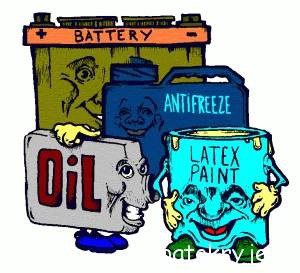 vyjeté oleje a použité olejové filtry, vč. obalůpoužité fritovací olejebarvy a laky, včetně obalůkyseliny, rozpouštědla, čističe a další domácí chemiinádobky od sprejůstaré a nepotřebné lékyledniceTV, PCPOVINNOSTÍ OBČANA je odevzdat odpad osobně obsluze sběrny a neponechávat odpad volně u sběrného místa!!!